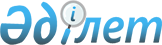 Об установлении карантинаРешение акима Куздыгаринского сельского округа Кызылкогинского района Атырауской области от 11 декабря 2023 года № 23
      В соответствии с подпунктом 7) статьи 10-1 Закона Республики Казахстан "О ветеринарии", на основании представления главного государственного ветеринарно-санитарного инспектора Кызылкогинского района от 28 ноября 2023 года № 11-10/351 РЕШИЛ:
      1. В связи с возникновением болезни эмфизематозного карбункула среди крупного рогатого скота установить карантин на дворовых территориях улицы Г. Муратбаева, в селе Коныстану, Куздыгаринском сельском округе.
      2. Контроль за исполнением настоящего решения оставляю за собой.
      3. Настоящее решение вводится в действие со дня его первого официального опубликования.
					© 2012. РГП на ПХВ «Институт законодательства и правовой информации Республики Казахстан» Министерства юстиции Республики Казахстан
				
      Аким округ

Е. Изимов
